22 сентября Начальник Управления ПФР в Приозерском районе Ленинградской области остановилась на вопросах, по которым необходимо принять решение не позднее 30 сентября.
Во-первых, это обращение родителей за «детскими» выплатами. Кто еще этого не сделал – подать заявления на получение выплат по Указам Президента: на детей до 3 лет – по 5 тысяч за апрель, май, июнь, на детей от 3 до 16 лет – на единовременную выплату 10 тысяч рублей.

Во-вторых, всем Получателям пенсии, иных социальных выплат на банковскую карту нужно до
1 октября 2020 года нужно оформить национальный платежный инструмент – карту «Мир» и сообщить об этом в ПФР.

В-третьих, те федеральные льготники, кто хочет изменить форму получения набора социальных услуг (НСУ) на 2021 год, в срок до 1 октября необходимо подать соответствующие заявление в Пенсионный фонд.
Лариса Владимировна напомнила, что в НСУ входит бесплатное лекарственное обеспечение по рецептам врача. Бесплатное санаторно-курортное лечение и проезд на пригородном железнодорожном транспорте.
Набор социальных услуг можно получать как в натуральном виде, так и в денежном эквиваленте.

«Особенно инвалидам, перед принятием решения об отказе от НСУ, стоит тщательно все взвесить и посоветоваться с лечащим врачом перед тем, как выбрать денежный эквивалент, ведь стоимость лекарств в этом случае будет не ограничена, а денежная компенсация составляет всего 889,66 руб. в месяц (с 1 февраля 2020 г), а в течение текущего года изменить выбор уже не получится», - обратила внимание Лариса Владимировна.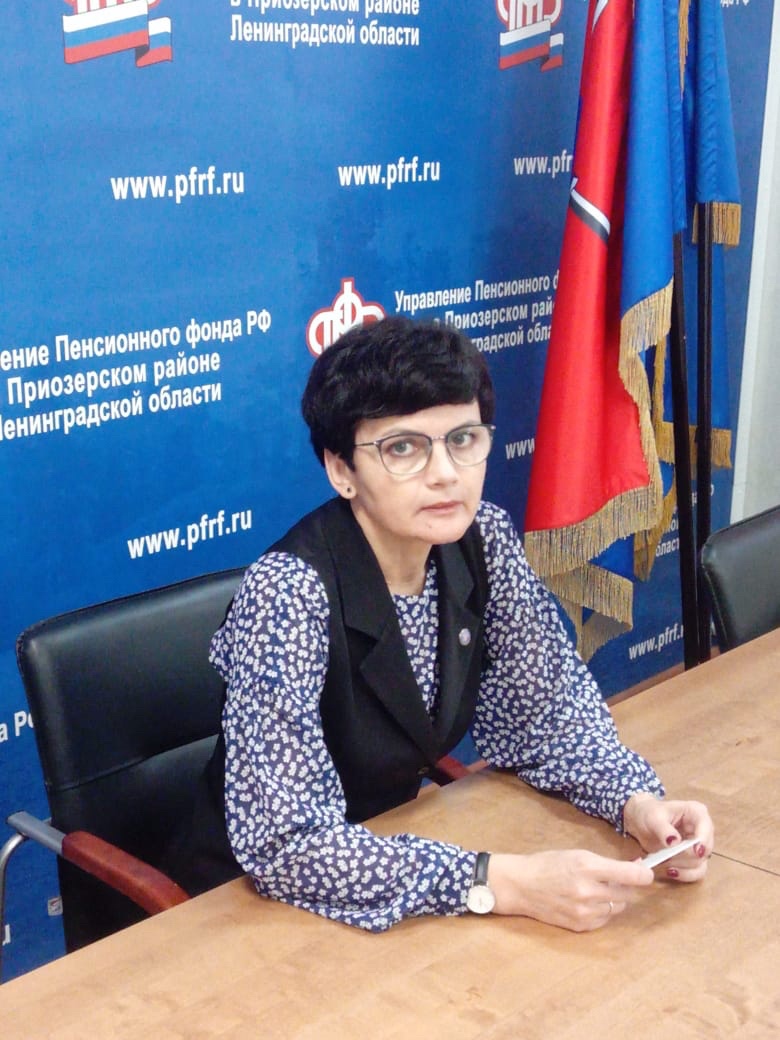 